Topic: ___________________________________________________                                                                                                                                                Type of Writing: _________________________________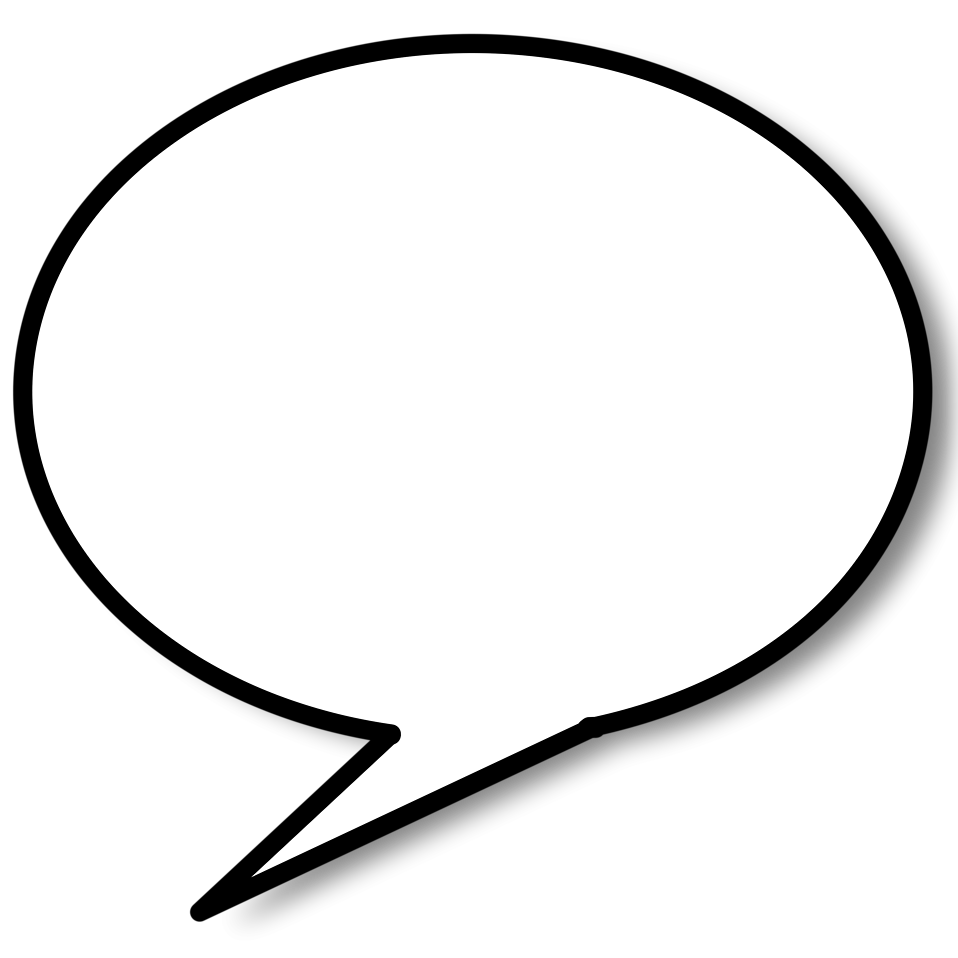 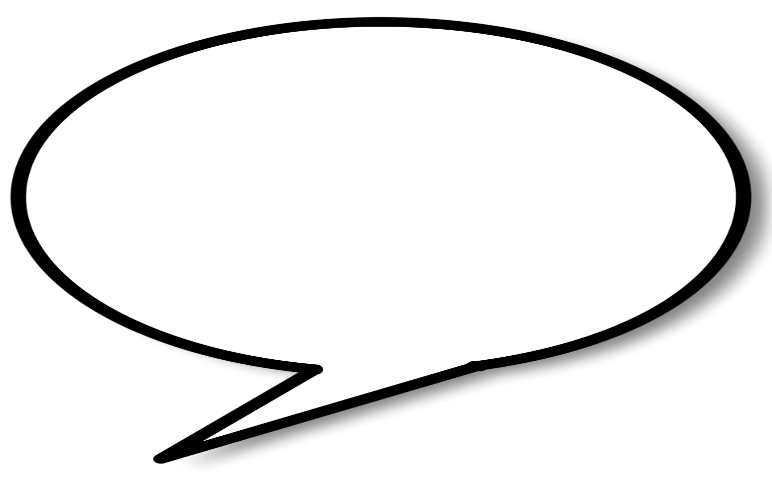 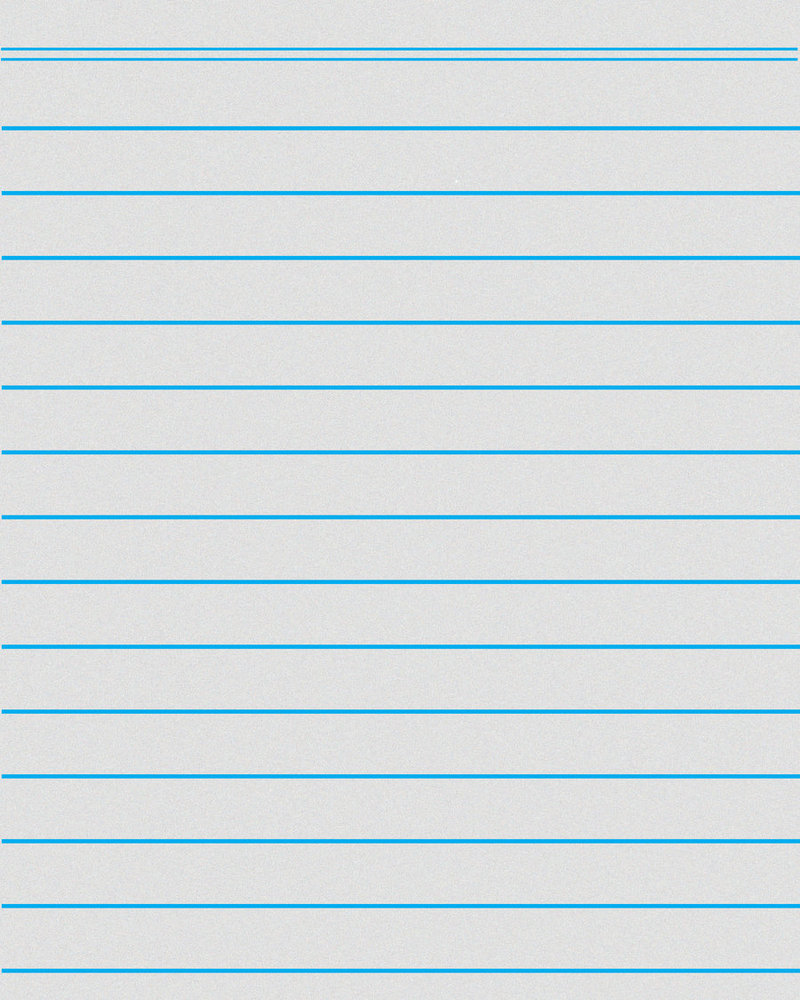 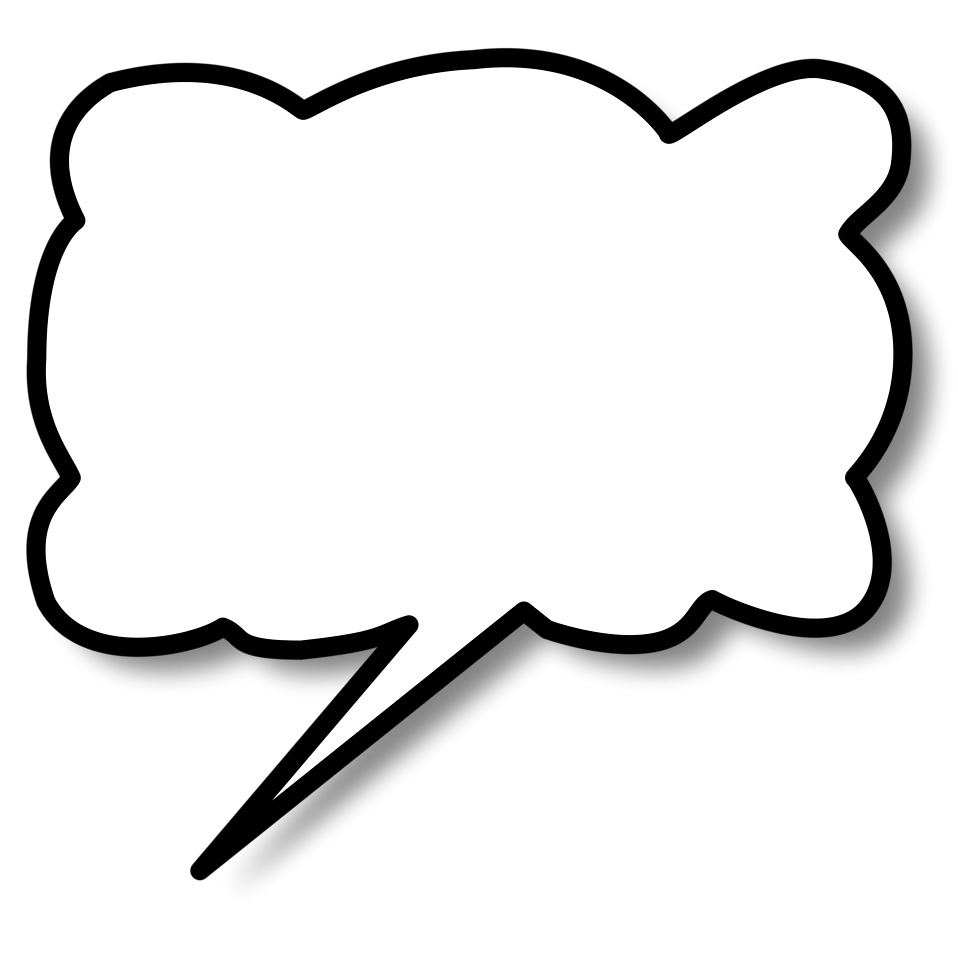 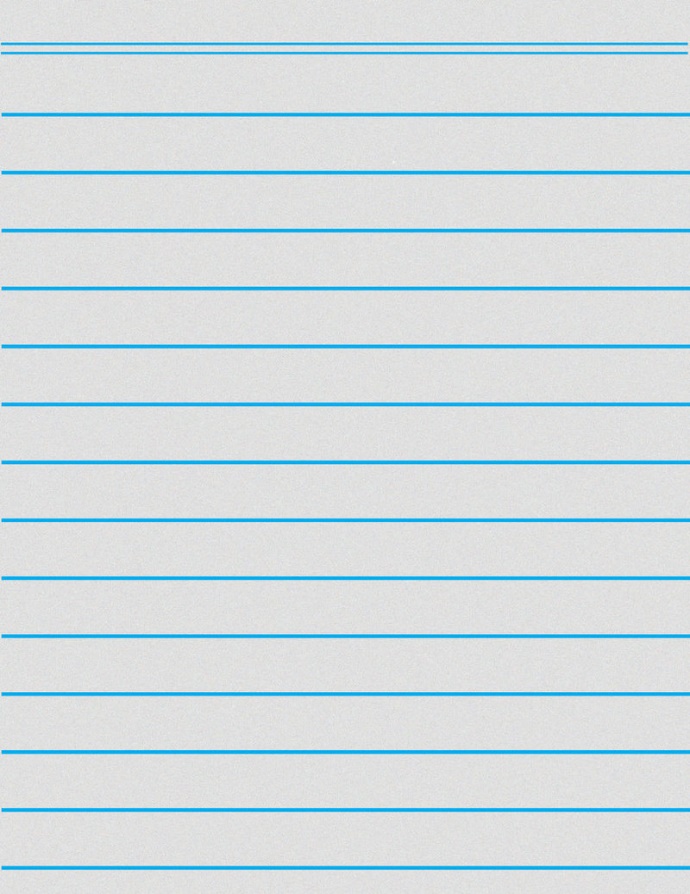 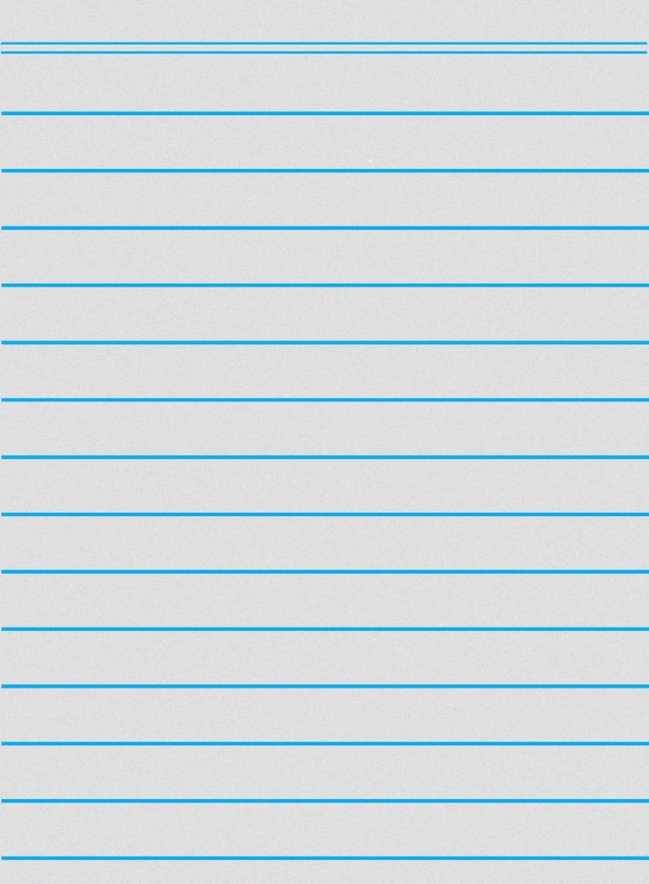 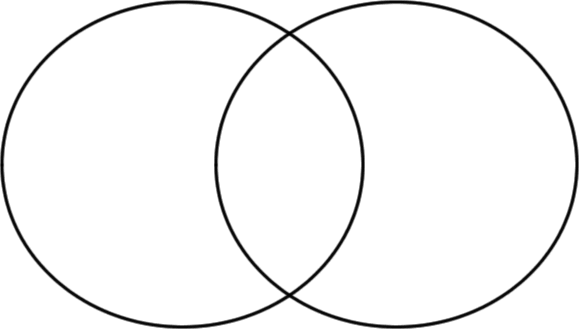 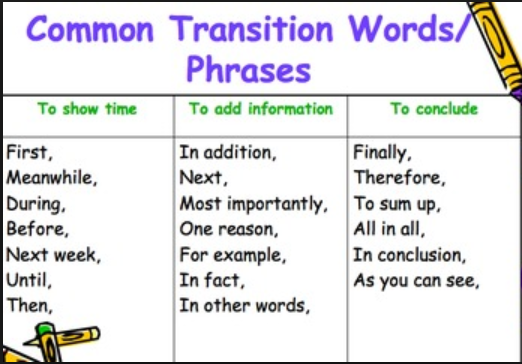 Writing Side – use your notes to write the paragraphPlot Strategy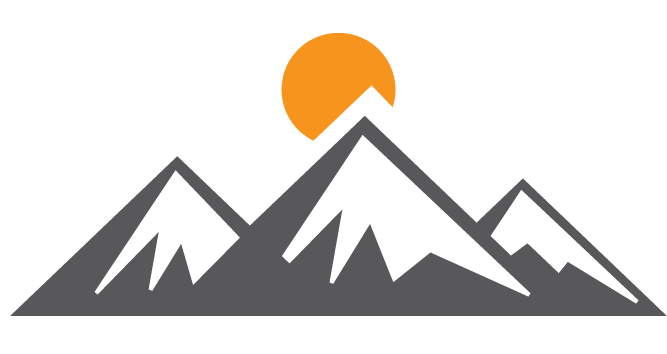 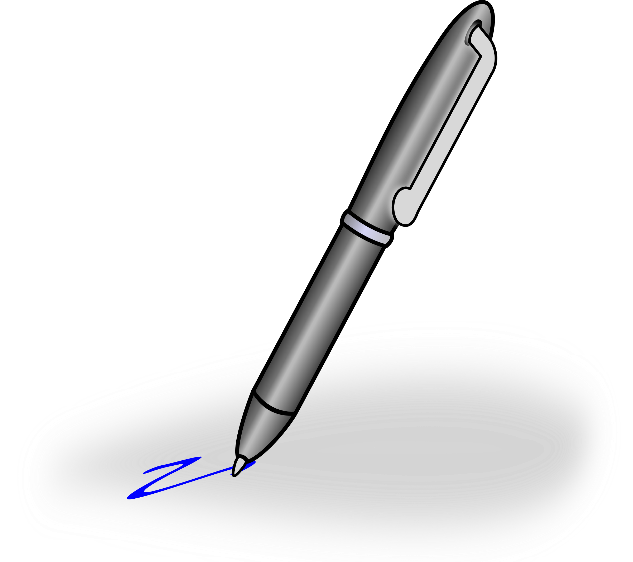 Writing Side – use your notes to write the paragraphR.A.C.E.: Responding to constructed response essay question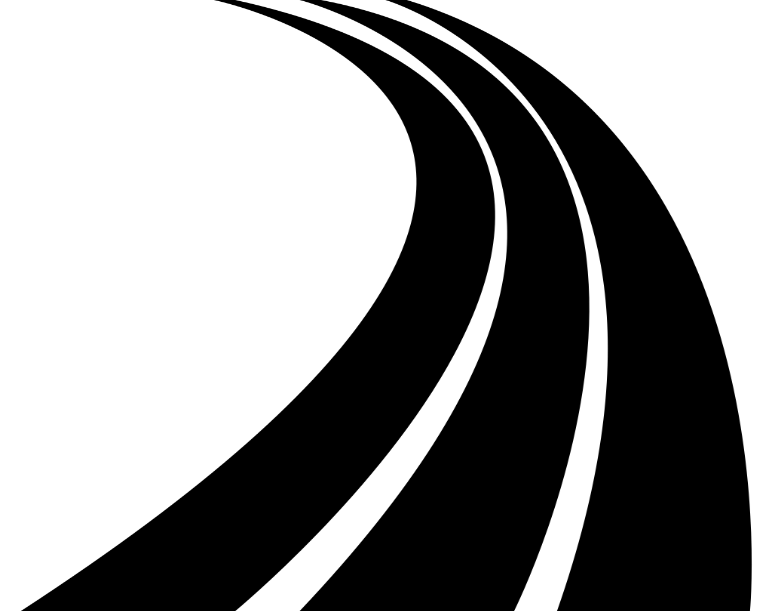 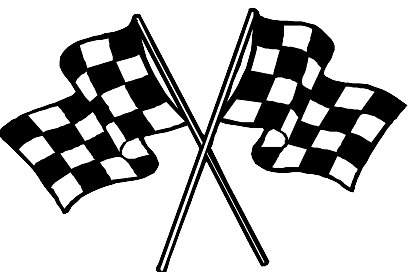 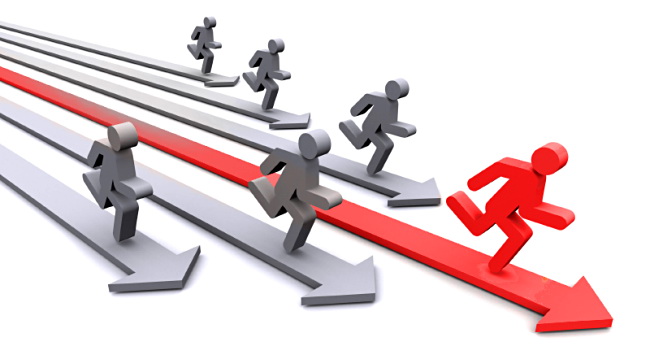 Writing Side – use your notes to write the paragraphRestate the question example: What are some ways students can help to stop bullying in their school?There are several steps students can take to help stop bullying in their own school.Answer the question example:One thing students can do is to participate in a school wide effort committed to speaking out against bullying.Cite Evidence example:Look back to the text to find specific examples that support your answer. Quote the text! Using evidence based terms, begin your citation with: “According to the author”, research has shown that students who participate in anti-bullying programs in their schools are more likelyto have empathy for students who experience bullying.Explain and Extend example:Think about how your evidence from the text supports your answer, And using your own background knowledge and experience. Here’s  an example: One example of this is a poster contest my school had. The topic was “Stand up to Bullies.” The contest seemed to make students really think about how hurtful bullying can be.5Ws Literary & Informational Text Writing Strategy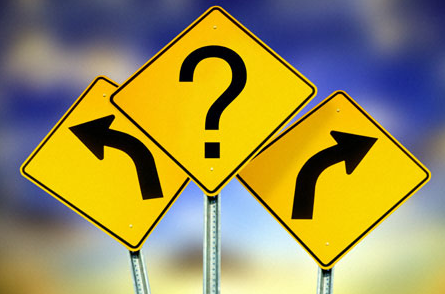                                                                                                                                  _____________________________________________________________________________________________________________                                                                                                                                 ____________________________________________________________________________________________________________                                                                                                                                 ____________________________________________________________________________________________________________                                                                                                                                    __________________________________________________________________________________________________________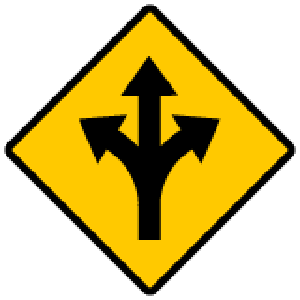                                                                                                                                  ____________________________________________________________________________________________________________                                                                                                                               _____________________________________________________________________________________________________________                                                                                                                                 ____________________________________________________________________________________________________________                                                                                                                                 ____________________________________________________________________________________________________________                                                                                                                                    __________________________________________________________________________________________________________                                                                                                                                 ____________________________________________________________________________________________________________                                                                                                                                 ____________________________________________________________________________________________________________                                                                                                                                ____________________________________________________________________________________________________________Writing Side – use your notes to write the paragraph                                                                                                                                 _____________________________________________________________________________________________________________                                                                                                                                 ____________________________________________________________________________________________________________                                                                                                                                 ____________________________________________________________________________________________________________                                                                                                                                 ____________________________________________________________________________________________________________                                                                                                                                 ____________________________________________________________________________________________________________                                                                                                                               _____________________________________________________________________________________________________________                                                                                                                                 ____________________________________________________________________________________________________________                                                                                                                                ____________________________________________________________________________________________________________                                                                                                                                 ____________________________________________________________________________________________________________                                                                                                                                 ____________________________________________________________________________________________________________                                                                                                                                 ____________________________________________________________________________________________________________                                                                                                                                ____________________________________________________________________________________________________________Ideas & Organization Web Writing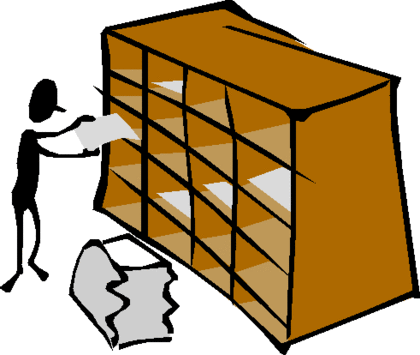 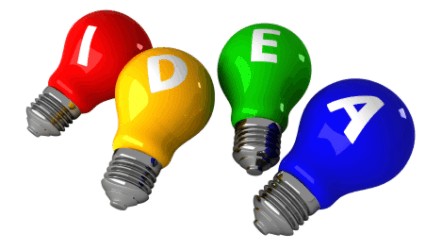 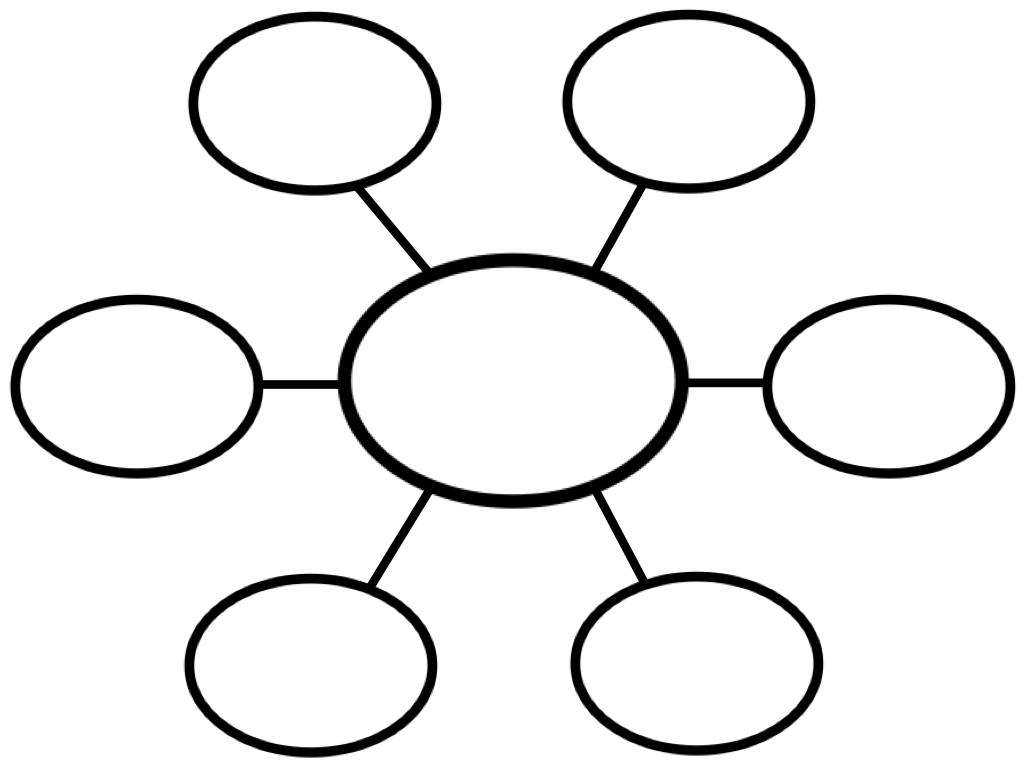 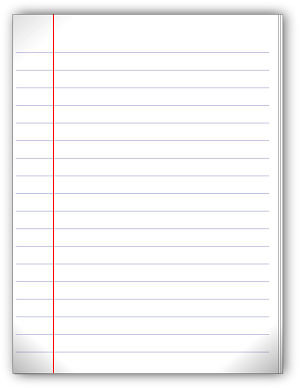 Writing Side – use your notes to write the paragraph